Informace o veřejnoprávních kontrolách, vykonaných finančním odborem Městského úřadu Přeštice v roce 2017 Informace je předkládána na základě ustanovení § 26 zákona č. 255/2012 Sb., kontrolní řád.Veřejnosprávní kontrola na místě byla prováděna u příjemců dotací (jednalo se o spolky, působící ve městě), poskytnuté městem Přeštice v roce 2016. Kontroly byly provedeny u dvou spolků, kde bylo prověřeno nakládání s účelovou neinvestiční dotací poskytnutou v roce 2016 městem Přeštice dle Pravidel ZM č. 4/2015 ve znění Dodatku č. 1. Při kontrole prvního spolku bylo zjištěno, že došlo k porušení článku VII., odst. 1. Pravidel ZM č. 4/2015 a byla vyčíslena vratka dotace ve výši 1.549,- Kč. Kontroly u ostatních spolků, provedené finančním odborem MÚ Přeštice, se týkaly vyúčtování poskytnutých dotací v roce 2016 v souladu se smluvním určením a Pravidly ZM č. 4/2015 ve znění Dodatku č. 1.  12. 2. 2018Ing. Pavla Kroupová                                                 vedoucí finančního odboru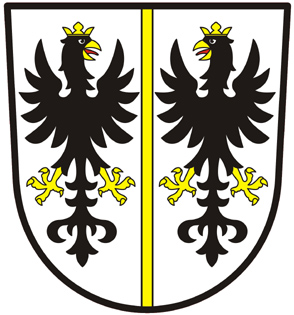 Městský úřad PřešticeFinanční odborMasarykovo nám. 107, 334 01 Přešticedatumdatumpředmět kontrolyvýsledek kontrolyodstranění závadprověřenokontrolykontrolypředmět kontrolyvýsledek kontrolyodstranění závadplnění NO11. 7. - 31. 8.11. 7. - 31. 8.prověření nakládání s účelovou neinvestiční dotací poskytnutou v roce 2016 městem Přeštice dle Pravidel ZM č. 4/2015 ve znění Dodatku č. 1porušení článku VII., odst. 1. Pravidel ZM č. 4/2015 vratka dotace ve výši 1.549,- Kčdotace vrácena 26. 9. 201720. 9. - 31. 10.20. 9. - 31. 10.prověření nakládání s účelovou neinvestiční dotací poskytnutou v roce 2016 městem Přeštice dle Pravidel ZM č. 4/2015 ve znění Dodatku č. 1bez závad a nápravných opatření